О внесении изменений и дополнений в Решениеот 23.07.2021 № 10-47р «О земельном налоге на территории Крутоярского сельсовета» Рассмотрев Заключение Администрации губернатора Красноярского края от 19.10.2021 № 24-012039 по нормативно правовому акту Решение Крутоярского сельского Совета депутатов от 23.07.2021 № 10-47р «О земельном налоге на территории Крутоярского сельсовета», Руководствуясь Федеральным законом Российской Федерации от 06.10.2003 № 131-ФЗ «Об общих принципах организации местного самоуправления в Российской Федерации», в соответствии с частью второй Налогового кодекса Российской Федерации, Уставом Крутоярского сельсовета, Ужурского района, Красноярского края, Крутоярский сельский Совет депутатов РЕШИЛ: 1. В преамбуле  решения Крутоярского сельского Совета депутатов от 23.07.2021 № 10-47р «О земельном налоге на территории Крутоярского сельсовета» после слов «Уставом Крутоярского сельсовета» дополнить словами «Ужурского района, Красноярского края». 2. Пункт 4 решения Крутоярского сельского Совета депутатов от 23.07.2021 № 10-47р «О земельном налоге на территории Крутоярского сельсовета» изложить в следующей редакции: «4. Установить следующий порядок уплаты налога и авансовых платежей по налогу налогоплательщиками-организациями:- Налог и авансовые платежи по налогу уплачивается налогоплательщиками-организациями в бюджет по месту нахождения земельных участков, признаваемых объектом налогообложения в соответствии со статьей 389 Налогового кодекса Российской Федерации».  3. Настоящее Решение вступает в силу со дня его официального опубликования в газете «Крутоярские вести».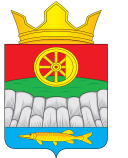 КРАСНОЯРСКИЙ КРАЙКРУТОЯРСКИЙ СЕЛЬСКИЙ СОВЕТ ДЕПУТАТОВУЖУРСКИЙ РАЙОНРЕШЕНИЕКРАСНОЯРСКИЙ КРАЙКРУТОЯРСКИЙ СЕЛЬСКИЙ СОВЕТ ДЕПУТАТОВУЖУРСКИЙ РАЙОНРЕШЕНИЕКРАСНОЯРСКИЙ КРАЙКРУТОЯРСКИЙ СЕЛЬСКИЙ СОВЕТ ДЕПУТАТОВУЖУРСКИЙ РАЙОНРЕШЕНИЕ31.01.2022с. Крутояр                         № 15-74рЗаместитель председателя Крутоярского сельского Совета депутатов С.В. Артеменко _____________ Глава Крутоярского  сельсоветаЕ.В. Можина ____________         